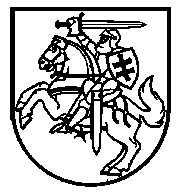 NACIONALINĖS ŠVIETIMO AGENTŪROS DIREKTORIUSĮSAKYMASDĖL PASIEKIMŲ LYGIŲ KLASIFIKATORIAUS PATVIRTINIMO2022 m. gruodžio 8 d. Nr. VK-799VilniusVadovaudamasi 2019 m. liepos 24 d. Lietuvos Respublikos švietimo, mokslo ir sporto ministro įsakymu Nr. V-852 „Dėl Ugdymo plėtotės centro, Specialiosios pedagogikos ir psichologijos centro, Švietimo ir mokslo ministerijos Švietimo aprūpinimo centro, Nacionalinio egzaminų centro, Švietimo informacinių technologijų centro ir Nacionalinės mokyklų vertinimo agentūros reorganizavimo“ patvirtintų Nacionalinės švietimo agentūros nuostatų 14.5 papunkčiu, projekto Nr. 09.21. ESFA-V-726-03-001 „Skaitmeninio ugdymo turinio kūrimas ir diegimas“ poreikiams įgyvendinti,tvirtinu Pasiekimų lygių klasifikatorių (pridedama).Direktorė                                                                                                                          Rūta Krasauskienė	PATVIRTINTANacionalinės švietimo agentūros direktoriaus2022 m. gruodžio 8  d. įsakymu Nr. VK-799PASIEKIMŲ LYGIAIKlasifikatoriaus reikšmės:Kodo struktūra: 1–3 simboliai nurodo pasiekimų lygį (nuo kurios iki kurios pakopos); 5-tas simbolis, t. y. skaitmuo, nurodo pasiekimų lygių eiliškumą. Klasifikatorius siejamas su Pakopų klasifikatoriumi.__________________Klasifikatoriaus pavadinimas lietuvių kalbaPasiekimų lygiaiKlasifikatoriaus pavadinimas anglų kalbaAchievement levelsKlasifikatoriaus pavadinimo santrumpaKL_PROJ_15Klasifikatoriaus paskirtisSuskirstyti priešmokyklinio, pradinio, pagrindinio, vidurinio ugdymo pasiekimus pasiekimų lygiais (pagal Lietuvos Respublikos švietimo, mokslo ir sporto ministerijos 2022 m. rugpjūčio 24 d. įsakymo Nr. V-1269 „Priešmokyklinio, pradinio, pagrindinio ir vidurinio ugdymo bendrųjų programų patvirtinimo“ III skyriaus „Mokinių pasiekimų ir pažangos vertinimas“ 21–23 punktus. Projekto Nr. 09.21. ESFA-V-726-03-001 „Skaitmeninio ugdymo turinio kūrimas ir diegimas“ poreikiams.Klasifikatoriaus tipasLokalusKlasifikatoriaus rengėjo pavadinimasNacionalinė švietimo agentūraEil. Nr.KodasLygio pavadinimasAprašymas1.1_1_1Iki pagrindinio lygioPriešmokyklinio amžiaus mokinių pirmasis pasiekimų lygis. Pasiekimai pateikiami aprašomuoju būdu – trumpais komentarais, nusakančiais mokinio stiprybes, kas jau pasiekta, ką reikia tobulinti.2.1_1_2Pagrindinis lygisPriešmokyklinio amžiaus mokinių pagrindinis pasiekimų lygis. Pasiekimų vertinimai pateikiami aprašomuoju būdu – trumpais komentarais, nusakančiais, kokios yra mokinio stiprybės, kas jau pasiekta, ką reikia tobulinti.3.1_1_3Virš pagrindinio lygioPriešmokyklinio amžiaus mokinių aukštas pasiekimų lygis. Pasiekimų vertinimai pateikiami aprašomuoju būdu – trumpais komentarais, nusakančiais mokinio stiprybes, kas jau pasiekta, ką reikia tobulinti.4.2_4_1Slenkstinis lygisPradinio, pagrindinio ir vidurinio ugdymo bendrųjų programų suvokimo (išmokimo) žemiausias siektinas lygis. Pradiniame ugdyme pasiekimams fiksuoti naudojami aprašai, komentarai, vertinimo aplankai, t. y. mokinių pasiekimai pažymiais nevertinami. Pagrindinio ir vidurinio ugdymo programose pasiekimų slenkstinis lygis siejamas su pažymiu (4 balai).5.2_4_2Patenkinamas lygisPradinio, pagrindinio ir vidurinio ugdymo bendrųjų programų suvokimo (išmokimo) žemas siektinas lygis. Pradiniame ugdyme pasiekimams fiksuoti naudojami aprašai, komentarai, vertinimo aplankai, t. y. mokinių pasiekimai pažymiais nevertinami. Pagrindinio ir vidurinio ugdymo programose pasiekimų patenkinamas lygis siejamas su pažymiais (5–6 balai).6.2_4_3Pagrindinis lygisPradinio, pagrindinio ir vidurinio ugdymo bendrųjų programų suvokimo (išmokimo) pagrindinis siektinas lygis. Pradiniame ugdyme pasiekimams fiksuoti naudojami aprašai, komentarai, vertinimo aplankai, t. y. mokinių pasiekimai pažymiais nevertinami. Pagrindinio ir vidurinio ugdymo programose pasiekimų pagrindinis lygis siejamas su pažymiais (7–8 balai).7.2_4_4Aukštesnysis lygisPradinio, pagrindinio ir vidurinio ugdymo bendrųjų programų suvokimo (išmokimo) aukštas siektinas lygis. Pradiniame ugdyme pasiekimams fiksuoti naudojami aprašai, komentarai, vertinimo aplankai, t. y. mokinių pasiekimai pažymiais nevertinami. Pagrindinio ir vidurinio ugdymo programose pasiekimų aukštesnysis lygis siejamas su pažymiais (9–10 balai).